Диодный мостЗадание.Изучить теоретический материал, по теме диодный мост.В программе EWB 5.12 или Multisim 11 собрать схему диодного моста (Рис. 1) и проверить ее на работу, данные по напряжению, диодам произвольные, подтверждение должно быть подкреплено подключением осциллографа.Составить отчет о проделанной работе и отправить преподавателю на почту.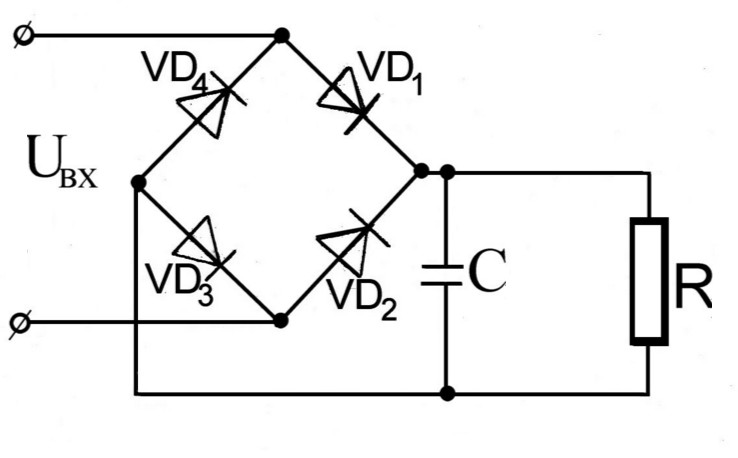 Рис. 1 – Мостовая схема